LEKTIRA 2. RAZRED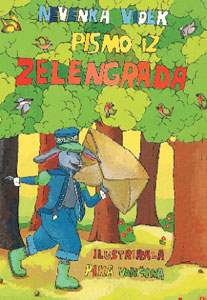 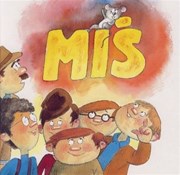 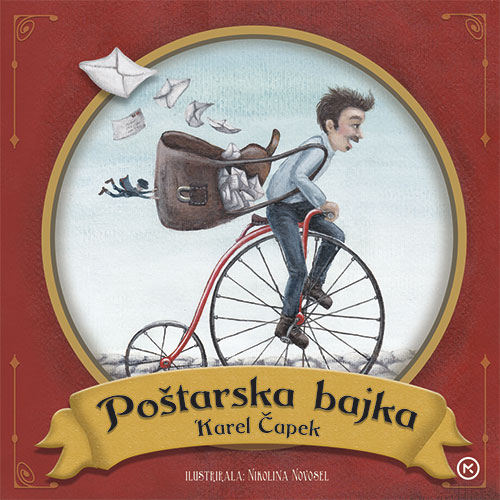 